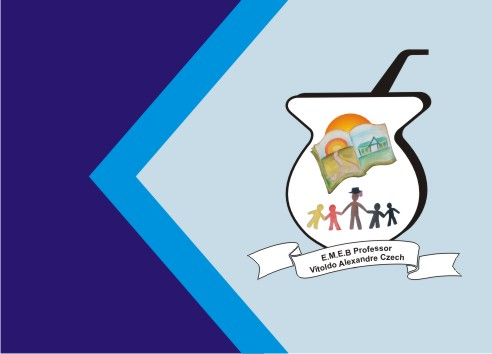 PINTE, RECORTE E MONTE O SANTA CLAUS.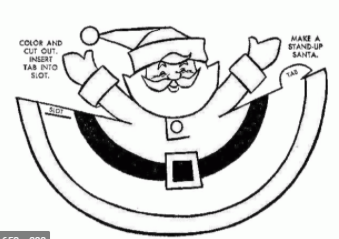 